Career Pathways Resources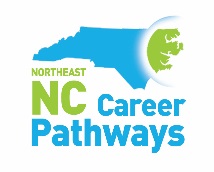 Brochures: Each WDB area has brochures for each pathway, which include contact information for the community colleges and the career centers. These are great tools when talking with jobseekers about programs they might be interested in. Career Ladders: These ladders were created with data from our 20 county region based on the first quarter of 2018. The data was pulled from EMSI and NCWorks.gov.  A few things to note…The “hourly rate” is an average based on the number of jobs that fall in that category under the career pathway. For example, the advanced manufacturing ladder shows an average hourly rate of $30.10 for a full certificate but $18.63 for an associate’s degree. However, there is only one job under the certificate while there are eight job titles under associate’s degree. The areas where there are no high-growth jobs are subject to change as more colleges begin to offer training opportunities in those areas and as more jobs are created in those pathways. We are working on securing funding to print posters with the career ladders, at least one for each office. You can access pdf versions of all our career ladders on our website under “news”. Success Stories: We were able to complete four success story videos so far. You can show these to job seekers who might be interested in similar careers. Also, be sure to think about success stories in your organization and email me their information in case we find more funding for future videos. Daysha Spence					Melissa Wilsonhttps://youtu.be/7jkIVVHTfIg                                               https://youtu.be/ajGvq01YS8IRakenza Whitaker				Joshua Wilsonhttps://youtu.be/G5zz6XS699c                                           https://youtu.be/495mdMNfBn4Website: Our website is currently under construction, in hopes to make a little more user friendly.  Until then, be sure to check the “news” section for documents and information related to pathways. You can find an electronic version of our toolkit, liaison contact information and past metrics via our website.  You can also find links to register for upcoming events or sign up for our newsletter. Under “resources” you can find lesson plans for career development, part of our GADJ initiative. www.nencpathways.org  Social Media: Follow us on Facebook, Twitter and Instagram for news and resources for and from our partners.  If you have something pathway related you want to share, please email me (brandi.bragg@nccommerce.com). Traitify: This quick visual assessment is great for helping job seekers better understand their personality and matches careers to the individual. With links to O*Net and NCWorks, it’s a great tool. https://nencpathways.traitify.com